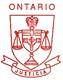 Confidential Application for Integrated Family and Criminal Court (IFCC) – OttawaPILOT PROJECT Is either party presently charged with a criminal offence? No		 YesIf yes:a) Which party __________________________________________________________b) What is the charge _____________________________________________________c) Does the criminal charge arise in Ottawa____________________________________d) Criminal lawyer's name and coordinates _________________________________________________________________________________________________________Form of Release: In custody Appearance Notice Undertaking to an Officer in Charge Form 11.1 Undertaking or Recognizance to a Justice Attach copy of release conditionsStage of Criminal Proceeding: Bail				 Remand			 Judicial pretrial Preliminary inquiry	 Plea of guilty 		 Sentencing Trial			 Next court date:________________Do the parties have children? Yes  			 NoNames and birthdates (Month/Day/Year)  _______________________________________________________________  ____________________________________________________________________________________________________________________________________________________________________________________________________________________________________________________________Names of Children’s Lawyer if applicable:______________________________________Has a proceeding been commenced under the Family Law Act, Divorce Act, Children’s Law Reform Act or Child and Family Services Act? If yes, which party: __________________________________________________ Name and coordinates of applicant’s lawyer or duty counsel:_____________________________________________________________________________________________ Name and coordinates of respondent’s lawyer or duty counsel:___________________________________________________________________________________________Stage of family court proceeding: FCDC- Date: ________________  	 Case conference- Date: _______________ Interim Motion -Date: ______________  	 Settlement conference- Date:____________  On the trial list- Date:_______________8.    What are the issues in the family court case?  custody 	 access	 child support	 spousal support property (including the matrimonial home)		 restraining order9.   Are there any previous family court orders?  Yes- please attach		 No10.  Are there any current temporary court orders?  Yes- please attach		 No11. Is the Children's Aid Society involved?  No				 If yes,  Court application – Court file number if applicable______________________________ Voluntary basis Name and coordinates of child protection worker:_______________________________ CAS lawyer’s name and coordinates:_________________________________________12.  Stage of CAS proceedings: Temporary care and custody		 Settlement conference	 Trial		 Motion		 Next court date:___________________13. Issues to be discussed at IFCC meeting: Decisions needing to be made urgently and no custody order exists In person contact [with whom? Spouse or chil(ren)]		 Supervised contact	[with whom? Spouse or chil(ren)] 	 Telephone contact [with whom? Spouse or chil(ren)] Conflicting current release/sentencing conditions with a previous or current order Variation of current release/sentencing conditions Child support		 Spousal support Payment issues relating to matrimonial home Exclusive possession of matrimonial home Other 14. Consents:All parties and counsel must consent to participate. Please check off consent of applicable to participate: Applicant	  Applicant’s family counsel     Applicant’s criminal counsel	 Applicant’s CFSA counsel 	           Applicant’s duty counsel  Respondent  Respondent’s family counsel  Respondent’s criminal counsel  Respondent’s CFSA Counsel 	           Respondent’s duty counsel Crown	   CAS                                        Office of the Children’s Lawyer15. Additional Information:__________________________________________________________________________________________________________________________________________________________________________________________________________________________________________________________________________________________________________________________________________________________________________________________________________________________________________16.  Crown’s decision on admission to participate:____________________________________________________________________________________________________________________________________________________________________________________________________________________________________________________________________________________________________________________________________________________________________17. 	Please note that IFCC case conference will take place at 2:00 p.m. on the second and 4th Friday of every month commencing October 13, 2017. Please verify and confirm that all parties are available for the hearing and case conference.